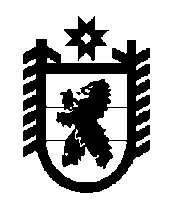 Российская ФедерацияРЕСПУБЛИКА КАРЕЛИЯГОСУДАРСТВЕННАЯ ЖИЛИЩНАЯ ИНСПЕКЦИЯРЕСПУБЛИКИ КАРЕЛИЯПРИКАЗ«24» декабря 2015 года							№378 л/сПетрозаводскО включении в число общественных инспекторов в Республике КарелияВ соответствии с Положением об общественных жилищных инспекторах в Республике Карелия, утвержденного Приказом Руководителя – Главного государственного жилищного инспектора Республики Карелия от 23.09.2015 г.       № 69, Положением о комиссии по проведению собеседования с кандидатами в общественные жилищные инспектора, утвержденным Приказом Руководителя – Главного государственного жилищного инспектора Республики Карелия от 17 декабря 2015 года № 92 о/д и на основании Протокола заседания Комиссии по проведению собеседования с кандидатами в общественные жилищные инспекторы в Республике Карелия № 1 от 24.12.2015 г.  приказываю:Включить в число общественных жилищных инспекторов в Республике Карелия, граждан, прошедших собеседование, указанных в Приложении к настоящему Приказу.Контроль за выполнением приказа оставляю за собой.И.о. Руководителя – Главного государственного жилищногоинспектора Республики Карелия					          Е.В. ИшуковаУтвержден приказом Государственной жилищной инспекции Республики Карелия от «24» декабря 2015 г.                                                                                             № 378 л/с   Списокграждан, подлежащих включению в число общественных жилищных инспекторов в Республике КарелияКозлов Алексей Андреевич Калинина Любовь Михайловна Шоть Валентина Сергеевна Дьяконова Людмила ИгоревнаДенисова Татьяна Михайловна.